Exchange on iPhone, iPad or iPod Touchการตั้งค่าอีเมล Exchange บน iPhone, iPad หรือ iPod Touch ของ Apple1. เลือก Setting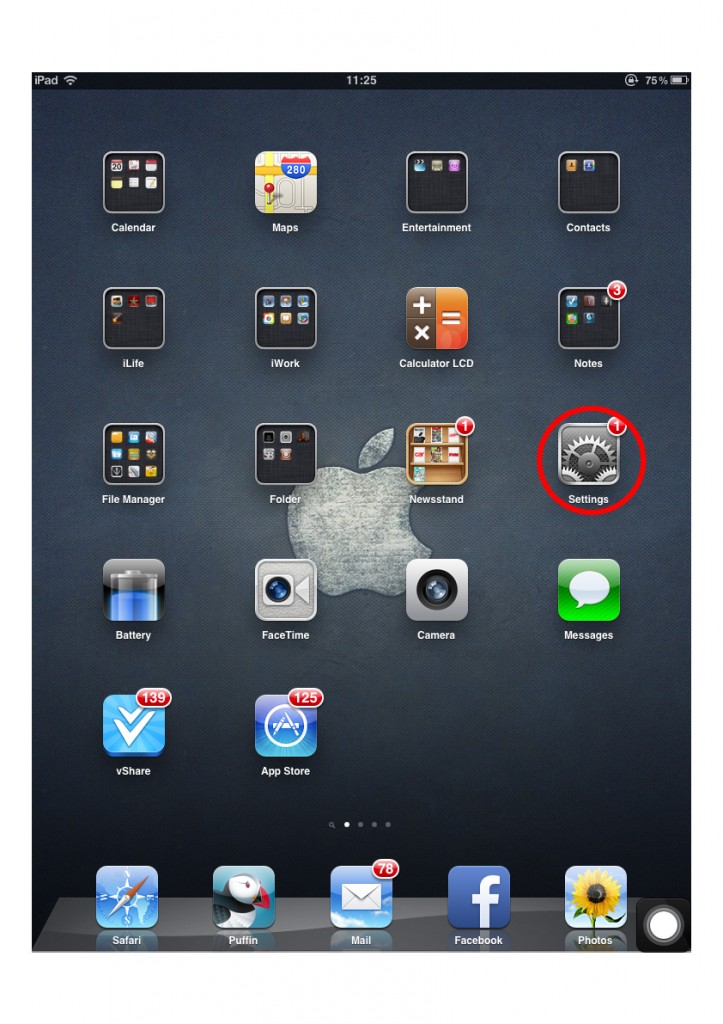 2. เลือก “Mail, Contact, Calendar” และ เลือก “Add Account….” ตามลําดับ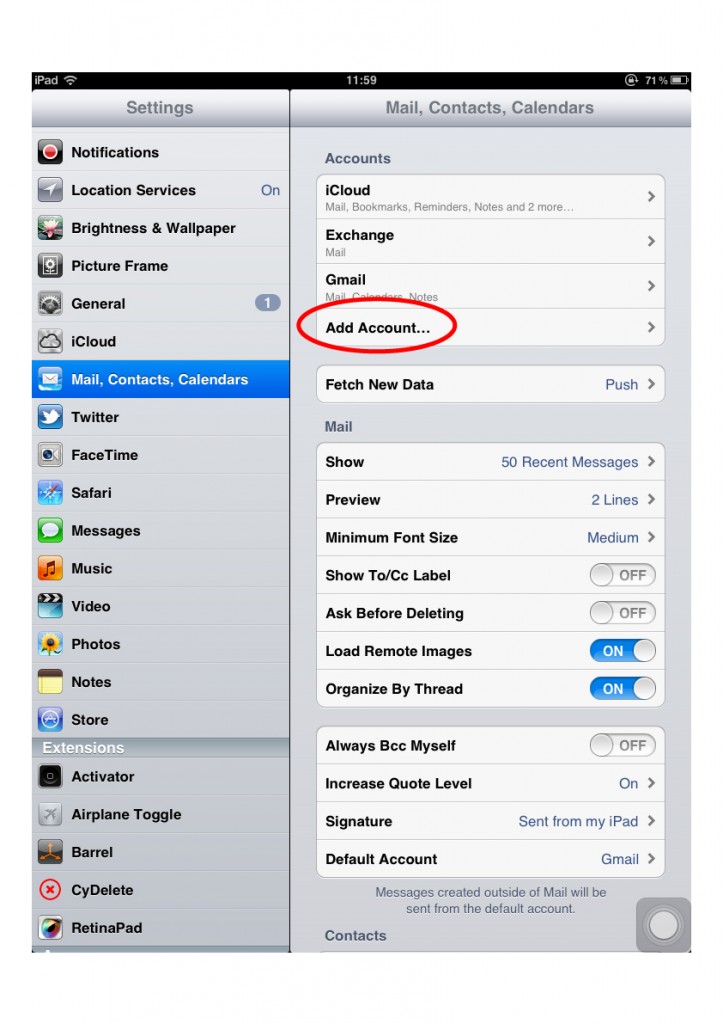 3. เลือก Microsoft Excahnge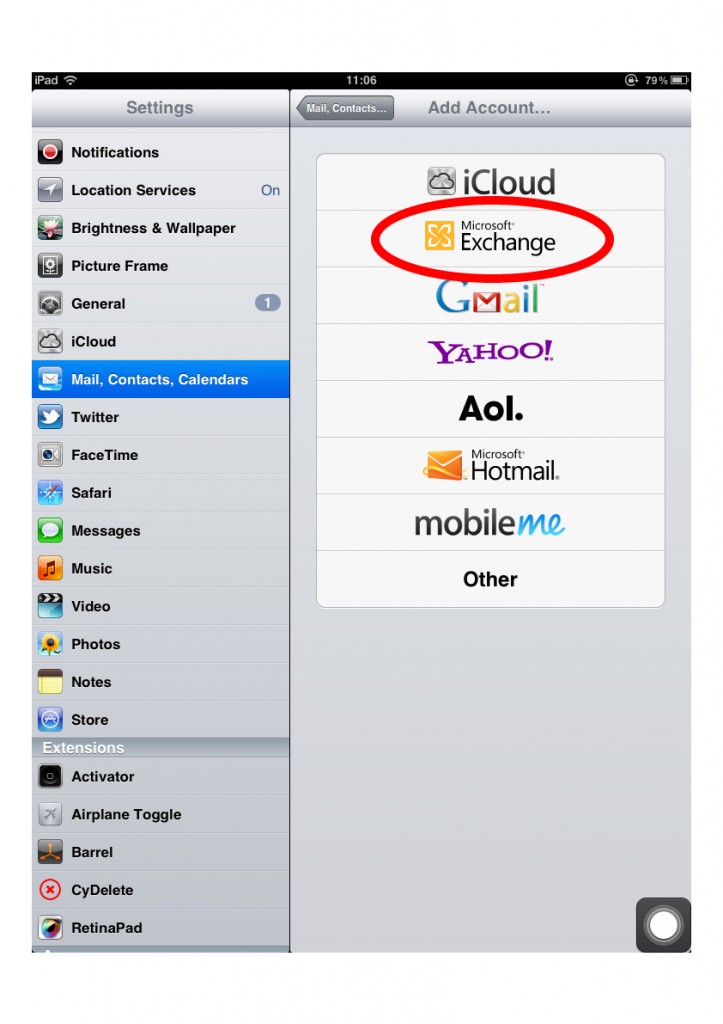 4. ให้ทําการตั้งค่า Exchange ดังต่อไปนี้
Email : ให้ทําการระบุอีเมลรูปแบบใหม่ คือ ชื่อ.นามสกุล@cmu.ac.th
Domain : ไม่ต้องระบุ
Usename : ระบุอีเมลรูปแบบใหม่ คือ ชื่อ.นามสกุล@cmu.ac.th
Password : ระบุรหัสผ่านของท่าน
Description : ระบุชื่อของท่านได้ตามต้องการ
เมื่อระบุค่าที่ถูกต้องและ ครบถ้วนแล้ว ให้เลือก “Next”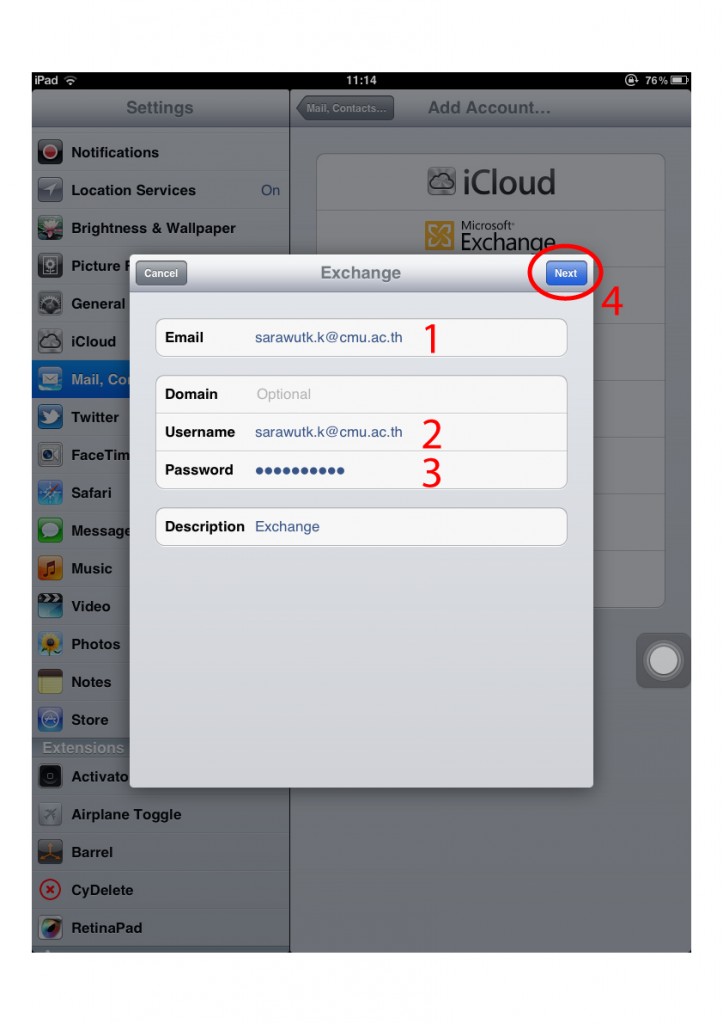 5. ระบบจะแสดงข้อมูลการตั้งค่าของท่าน ให้เลือก “Next” และเมื่อกด next แล้ว ให้ท่านกรุณา
รอสักครู่ระบบจะทําการตรวจสอบ ซึ่งใช้ระยะเวลาช้าหรือเร็วขึ้นอยู่กับ เครือข่ายที่ท่านใช้งานอยู่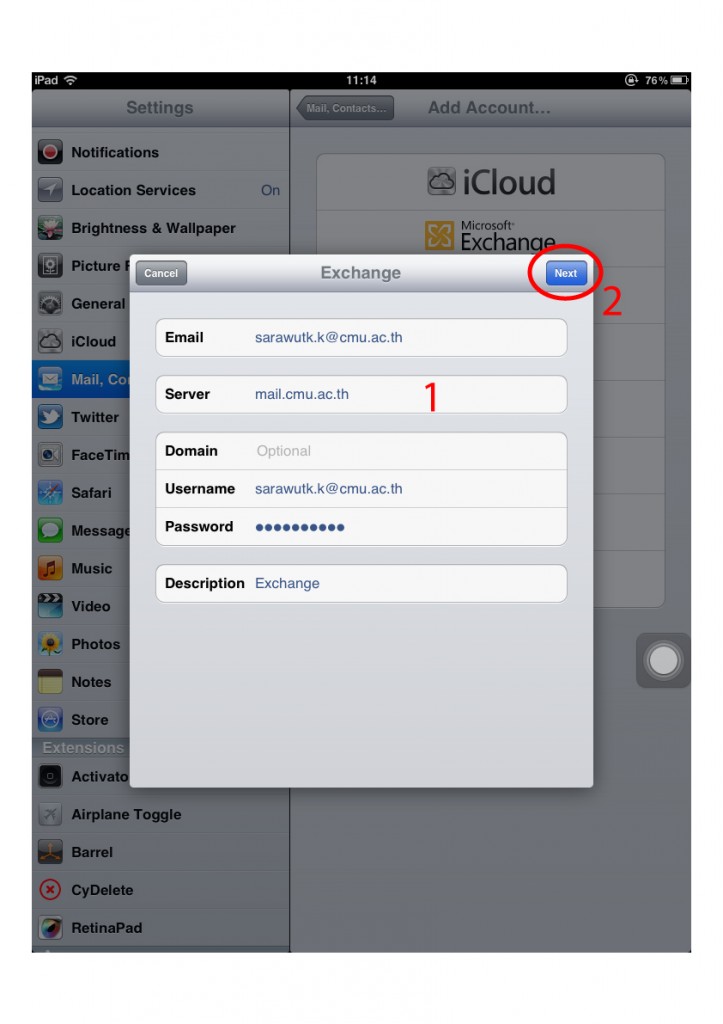 6. ให้เลือก “On” ทั้งหมด และเลือก “Save” เป็นอันเสร็จสิ้นในการตั้งค่าระบบMail
Excahnge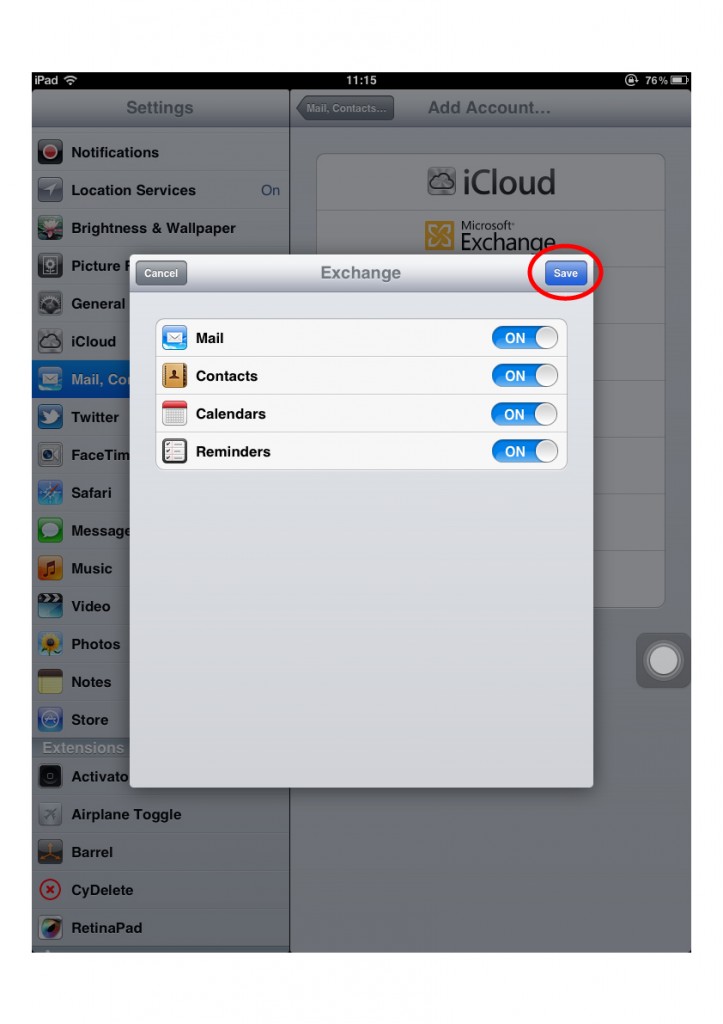 หลังจากนั้นให้ท่านออกสู่หน้าจอหลักHome และเข้าใช้งานระบบอีเมลได้จาก
โปรแกรม ใน iPad iPad และiPhone ของท่าน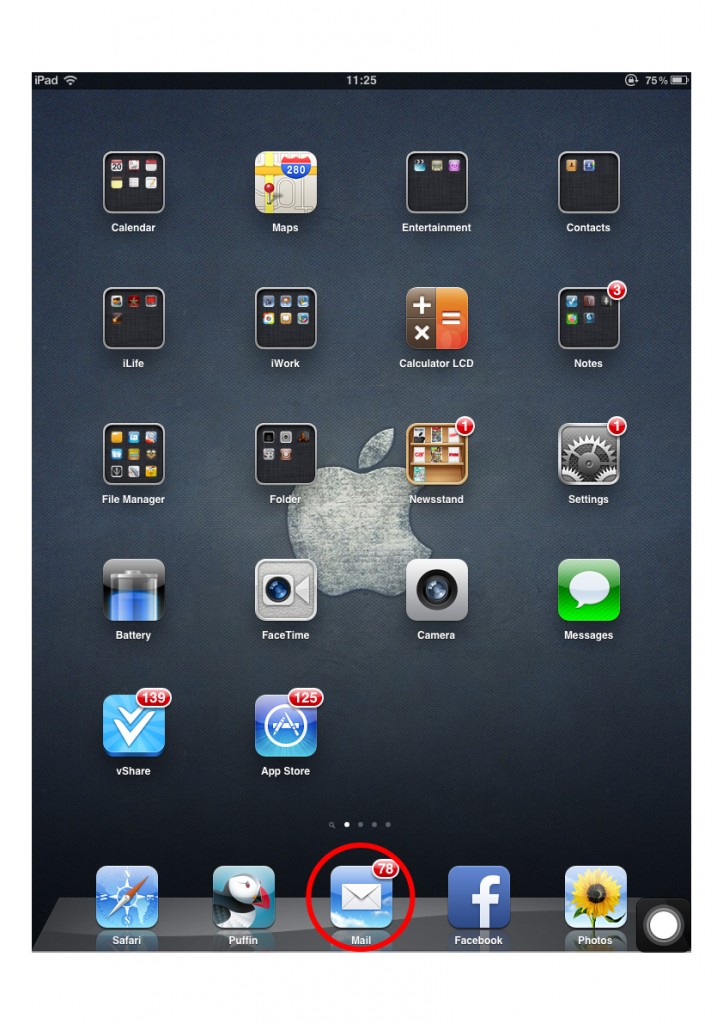 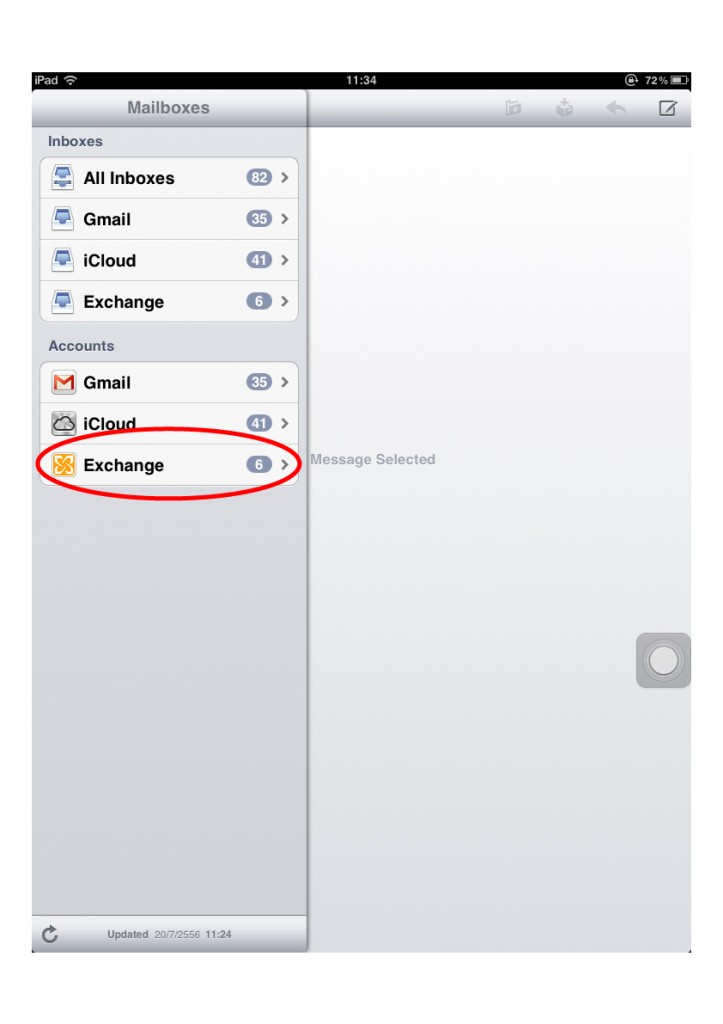 